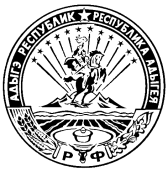 МИНИСТЕРСТВО ФИНАНСОВ РЕСПУБЛИКИ АДЫГЕЯП Р И К А Зот 12 февраля 2014 г.                                                                                                       № 31-Аг. МайкопО плане реализации основных мероприятий государственной программы Республики Адыгея «Управление государственными финансами» на 2014 год и на плановый период 2015 и 2016 годовВ соответствии с постановлением Кабинета Министров Республики Адыгея от 13 августа 2013 года № 180 «О Порядке принятия решений о разработке государственных программ Республики Адыгея, их формирования и реализации» п р и к а з ы в а ю:1. Утвердить план реализации основных мероприятий государственной программы Республики Адыгея «Управление государственными финансами» на 2014 и на плановый период 2015 и 2016 годов согласно приложению.2. Контроль за исполнением настоящего приказа возложить на Первого заместителя министра финансов Республики Адыгея Е.М. Литвинову.И.о. министра                                                                           Е.М. Литвинова                                         Приложениек приказу Министерства финансовРеспублики Адыгеяот 12.02.2014 г. № 31-АПлан реализации основных мероприятий государственной программы Республики Адыгея «Управление государственными финансами» на 2014 год и на плановый период 2015 и 2016 годовНаименование государственной
программы, подпрограммы, основного мероприятияОтветственный   
исполнитель, соисполнители, участникРасходы (тыс. руб.)Расходы (тыс. руб.)Расходы (тыс. руб.)Наименование государственной
программы, подпрограммы, основного мероприятияОтветственный   
исполнитель, соисполнители, участник2014 год2015 год2016 годВсего436493,0636100,8798601,7Министерство финансов Республики Адыгея430888,0630253,1792499,0Государственное казенное учреждение Республики Адыгея «Централизованная бухгалтерия Министерства финансов Республики Адыгея»5605,05847,76102,7Подпрограмма 1. Долгосрочное финансовое планированиеМинистерство финансов Республики Адыгея0,0297709,8563321,5Основное мероприятие 1.1.Нормативное правовое регулирование и методическое обеспечение в вопросах долгосрочного бюджетного планирования Министерство финансов Республики Адыгея0,00,00,0Основное мероприятие 1.2.Формирование бюджетной и налоговой политики Республики АдыгеяМинистерство финансов Республики Адыгея0,00,00,0Мероприятие 1.2.1.Разработка основных направлений бюджетной и налоговой политики Республики Адыгея Министерство финансов Республики Адыгея0,00,00,0Основное мероприятие 1.3.Прогнозирование основных бюджетных параметров республиканского бюджета Республики АдыгеяМинистерство финансов Республики Адыгея0,0297709,8563321,5Мероприятие 1.3.1.Подготовка проекта закона Республики Адыгея о республиканском бюджете Республики Адыгея на очередной финансовый год и на плановый периодМинистерство финансов Республики Адыгея0,00,00,0Мероприятие 1.3.2. Утверждение законом Республики Адыгея о республиканском бюджете Республики Адыгея на очередной финансовый год и плановый период условно утвержденных расходовМинистерство финансов Республики Адыгея0,0297709,8563321,5Основное мероприятие 1.4.Мониторинг поступления налоговых и неналоговых доходов в республиканский бюджет Республики Адыгея и местные бюджетыМинистерство финансов Республики Адыгея0,00,00,0Мероприятие 1.4.1.Проведение анализа динамики поступлений в республиканский  бюджет Республики Адыгея и местные бюджеты налоговых и неналоговых доходов и состояния налоговой задолженности по платежам в бюджеты всех уровнейМинистерство финансов Республики Адыгея0,00,00,0Мероприятие 1.4.2. Проведение оценки обоснованности и эффективности предоставленных (планируемых к предоставлению) налоговых льготМинистерство финансов Республики Адыгея0,00,00,0Основное мероприятие 1.5.  Разработка направлений увеличения поступлений в консолидированный бюджет Республики АдыгеяМинистерство финансов Республики Адыгея0,00,00,0Мероприятие 1.5.1.Подготовка проекта распоряжения Кабинета Министров Республики Адыгея о Плане мероприятий по увеличению поступлений налогов и неналоговых доходов в консолидированный бюджет Республики АдыгеяМинистерство финансов Республики Адыгея0,00,00,0Подпрограмма 2. Организация и осуществление бюджетного процесса в Республике АдыгеяМинистерство финансов Республики Адыгея0,00,00,0Основное мероприятие 2.1.Нормативное правовое регулирование в сфере бюджетного процесса и совершенствование бюджетного законодательстваМинистерство финансов Республики Адыгея0,00,00,0Мероприятие 2.1.1.Подготовка проекта закона Республики Адыгея «О внесении изменений в Закон Республики Адыгея «О бюджетном процессе в Республике Адыгея»Министерство финансов Республики Адыгея0,00,00,0Мероприятие 2.1.2.Подготовка проектов распоряжений Кабинета Министров Республики Адыгея о проведении публичных слушаний по проекту республиканского бюджета Республики Адыгея и годовому отчету об исполнении республиканского бюджета Республики Адыгея Министерство финансов Республики Адыгея0,00,00,0Мероприятие 2.1.3. Подготовка и публикация брошюр «Бюджет для граждан»Министерство финансов Республики Адыгея0,00,00,0Основное мероприятие 2.2.Планирование и исполнение республиканского бюджета Республики АдыгеяМинистерство финансов Республики Адыгея0,00,00,0Мероприятие 2.2.1.Подготовка проекта постановления Кабинета Министров Республики Адыгея, определяющего перечень мероприятий по реализации закона Республики Адыгея о республиканском бюджете Республики Адыгея на очередной финансовый год и на плановый периодМинистерство финансов Республики Адыгея0,00,00,0Мероприятие 2.2.2.Принятие приказа Министерства финансов Республики Адыгея  об утверждении порядка и методики планирования бюджетных ассигнований на очередной финансовый год и на плановый периодМинистерство финансов Республики Адыгея0,00,00,0Мероприятие 2.2.3.Подготовка проектов распоряжений Кабинета Министров Республики Адыгея об утверждении отчетов об исполнении республиканского бюджета Республики Адыгея за  квартал, первое полугодие и девять месяцев текущего финансового годаМинистерство финансов Республики Адыгея0,00,00,0Мероприятие 2.2.4.Подготовка проекта закона Республики Адыгея об  исполнении республиканского бюджета Республики Адыгея за отчетный финансовый годМинистерство финансов Республики Адыгея0,00,00,0Мероприятие 2.2.5.Составление, утверждение и  ведение сводной бюджетной росписи республиканского бюджета Республики АдыгеяМинистерство финансов Республики Адыгея0,00,00,0Мероприятие 2.2.6.Составление и ведение кассового плана исполнения республиканского бюджета Республики Адыгея Министерство финансов Республики Адыгея0,00,00,0Мероприятие 2.2.7.Осуществление контроля при санкционировании оплаты денежных обязательствМинистерство финансов Республики Адыгея0,00,00,0Основное мероприятие 2.3.Ведение бюджетного учета и формирование бюджетной отчетностиМинистерство финансов Республики Адыгея0,00,00,0Мероприятие 2.3.1.Составление бюджетной отчетности, в том числе отчетов об исполнении республиканского бюджета Республики Адыгея и консолидированного бюджета Республики АдыгеяМинистерство финансов Республики Адыгея0,00,00,0Мероприятие 2.3.2.Представление в Министерство финансов Российской Федерации отчета об исполнении консолидированного бюджета Республики Адыгея Министерство финансов Республики Адыгея0,00,00,0Основное мероприятие 2.4.Организация и осуществление контроля за соблюдением бюджетного законодательства и законодательства в сфере размещения государственного заказаМинистерство финансов Республики Адыгея0,00,00,0Подпрограмма 3.Повышение эффективности бюджетных расходовМинистерство финансов Республики Адыгея9376,58396,78418,0Основное мероприятие 3.1. Развитие нормативной правовой и методической базы по повышению эффективности  бюджетных расходов  Министерство финансов Республики Адыгея0,00,00,0Мероприятие 3.1.1.Подготовка нормативных правовых актов в части развития программно-целевых принципов формирования республиканского бюджета Республики Адыгея и повышения эффективности бюджетных расходов Министерство финансов Республики Адыгея0,00,00,0Мероприятие 3.1.2.Проведение совещаний, семинаровМинистерство финансов Республики Адыгея0,00,00,0Основное мероприятие 3.2. Развитие системы  мониторинга и оценки качества финансового менеджментаМинистерство финансов Республики Адыгея0,00,00,0Мероприятие 3.2.1.Проведение мониторинга качества финансового менеджмента субъектов бюджетного планирования Республики Адыгея с опубликованием результатов на официальном сайте Министерства финансов Республики АдыгеяМинистерство финансов Республики Адыгея0,00,00,0Мероприятие 3.2.2.Принятие приказа Министерства финансов Республики Адыгея «О внесении изменений в приказ Министерства финансов Республики Адыгея «Об организации проведения мониторинга качества финансового менеджмента субъектов бюджетного планирования Республики Адыгея»Министерство финансов Республики Адыгея0,00,00,0Основное мероприятие 3.3.Развитие автоматизированных информационных систем управления государственными финансами Министерство финансов Республики Адыгея9376,58396,78418,0Мероприятие 3.3.1.Автоматизация процессов формирования и исполнения бюджета Республики Адыгея, а также сбора и формирования консолидированной отчетностиМинистерство финансов Республики Адыгея9376,58396,78418,0Мероприятие 3.3.2.Ведение официального сайта Министерства финансов Республики Адыгея с размещением информации о текущей деятельности Министерства финансов Республики АдыгеяМинистерство финансов Республики Адыгея0,00,00,0Подпрограмма 4. Управление государственным долгом Республики АдыгеяМинистерство финансов Республики Адыгея84109,35106,60,0Основное мероприятие 4.1.Нормативное правовое регулирование в сфере управления государственным долгом Республики АдыгеяМинистерство финансов Республики Адыгея0,00,00,0Основное мероприятие 4.2. Планирование объема и структуры государственного долга Республики АдыгеяМинистерство финансов Республики Адыгея0,00,00,0Мероприятие 4.2.1.Выбор долговых инструментов, отвечающих требованиям минимизации рисков долговой политики и стоимости заимствованийМинистерство финансов Республики Адыгея0,00,00,0Основное мероприятие 4.3. Обслуживание государственного долга Республики АдыгеяМинистерство финансов Республики Адыгея84109,35106,60,0Мероприятие 4.3.1.Осуществление платежей, связанных с обслуживанием и погашением долговых обязательств Республики Адыгея, в соответствии с принятыми обязательствами и графиками погашения долговых обязательств Республики Адыгея, составленными в соответствии с условиями договоровМинистерство финансов Республики Адыгея84109,35106,60,0Основное мероприятие 4.4. Мониторинг состояния государственного долга Республики Адыгея и муниципального долгаМинистерство финансов Республики Адыгея0,00,00,0Мероприятие 4.4.1.Учет и регистрация долговых обязательств Республики Адыгея в Государственной долговой книге Республики АдыгеяМинистерство финансов Республики Адыгея0,00,00,0Мероприятие 4.4.2.Предоставление в Министерство финансов Российской Федерации информации о долговых обязательствах, отраженных в Государственной долговой книге Республики Адыгея и муниципальных долговых книгах муниципальных образованийМинистерство финансов Республики Адыгея0,00,00,0Подпрограмма 5.Совершенствование системы межбюджетных отношений и содействие повышению уровня бюджетной обеспеченности муниципальных образований Министерство финансов Республики Адыгея300928,9280928,9180928,9Основное мероприятие 5.1. Нормативное правовое регулирование по вопросам межбюджетных отношенийМинистерство финансов Республики Адыгея0,00,00,0Мероприятие 5.1.1.Подготовка проекта закона Республики Адыгея «О внесении изменений в Закон Республики Адыгея «О межбюджетных отношениях в Республике Адыгея» Министерство финансов Республики Адыгея0,00,00,0Мероприятие 5.1.2.Подготовка проекта постановления Кабинета Министров Республики Адыгея о порядке предоставления, использования и возврата бюджетных кредитов местным бюджетам муниципальных районов (городских округов)Министерство финансов Республики Адыгея0,00,00,0Мероприятие 5.1.3.Принятие приказа министерства финансов Республики Адыгея, ранжирующего муниципальные образования в зависимости от доли межбюджетных трансфертов в собственных доходах местных бюджетовМинистерство финансов Республики Адыгея0,00,00,0Основное мероприятие 5.2. Выравнивание бюджетной обеспеченности муниципальных образованийМинистерство финансов Республики Адыгея275928,9275928,9175928,9Мероприятие 5.2.1.Сверка исходных данных для проведения расчетов распределения межбюджетных трансфертов на очередной финансовый год и на плановый период с органами местного самоуправления муниципальных районов (городских округов) Министерство финансов Республики Адыгея0,00,00,0Мероприятие  5.2.2. Перечисление дотаций на выравнивание бюджетной обеспеченности муниципальных районов (городских округов)Министерство финансов Республики Адыгея243154,0243154,0143154,0Мероприятие  5.2.3. Перечисление дотаций на выравнивание бюджетной обеспеченности поселенийМинистерство финансов Республики Адыгея13456,513456,513456,5Мероприятие 5.2.4. Перечисление субвенций муниципальным районам на осуществление государственных полномочий по расчету и предоставлению дотаций на выравнивание бюджетной обеспеченности поселений Министерство финансов Республики Адыгея19318,419318,419318,4Основное мероприятие 5.3.Поддержка мер по обеспечению сбалансированности местных бюджетовМинистерство финансов Республики Адыгея20000,00,00,0Мероприятие 5.3.1.Перечисление дотаций бюджетам муниципальных районов (городских округов) на поддержку мер  по обеспечению  сбалансированности бюджетовМинистерство финансов Республики Адыгея20000,00,00,0Основное мероприятие 5.4. Поощрение достижения наилучших показателей деятельности органов местного самоуправления муниципальных районов (городских округов)Министерство финансов Республики Адыгея5000,05000,05000,0Мероприятие 5.4.1. Перечисление дотаций на поощрение достижения наилучших  показателей деятельности органов местного самоуправления  муниципальных районов (городских округов)Министерство финансов Республики Адыгея5000,05000,05000,0Основное мероприятие 5.5.Предоставление бюджетных кредитов из республиканского бюджета Республики Адыгея бюджетам муниципальных районов (городских округов)Министерство финансов Республики Адыгея0,00,00,0Мероприятие 5.5.1.Рассмотрение обращения о предоставлении бюджетного кредита из республиканского бюджета Республики Адыгея бюджетам муниципальных районов (городских округов), заключение договора о его предоставлении и осуществление контроля за его возвратомМинистерство финансов Республики Адыгея0,00,00,0Мероприятие 5.5.2.Ведение реестра предоставленных бюджетных кредитов местным бюджетам муниципальных районов (городских округов)Министерство финансов Республики Адыгея0,00,00,0Основное мероприятие 5.6.Осуществление мониторинга и оценка качества управления муниципальными финансами  Министерство финансов Республики Адыгея0,00,00,0Мероприятие 5.6.1. Проведение ежеквартального мониторинга и оценки качества управления муниципальными финансами и соблюдения муниципальными образованиями требований бюджетного законодательства с опубликованием результатов на официальном сайте Министерства финансов Республики Адыгея Министерство финансов Республики Адыгея0,00,00,0Мероприятие 5.6.2. Проведение годовой оценки качества управления муниципальными финансами и соблюдения муниципальными образованиями требований бюджетного законодательства за отчетный финансовый год с опубликованием результатов на официальном сайте Министерства финансов Республики АдыгеяМинистерство финансов Республики Адыгея0,00,00,0Подпрограмма 6. Обеспечение реализации государственной программы Республики Адыгея «Управление государственными финансами» на 2014-2018 годыВсего42078,343958,845933,3Подпрограмма 6. Обеспечение реализации государственной программы Республики Адыгея «Управление государственными финансами» на 2014-2018 годыМинистерство финансов Республики Адыгея36473,338111,139830,6Подпрограмма 6. Обеспечение реализации государственной программы Республики Адыгея «Управление государственными финансами» на 2014-2018 годыГосударственное казенное учреждение Республики Адыгея «Централизованная бухгалтерия Министерства финансов Республики Адыгея»5605,05847,76102,7Основное мероприятие 6.1.Обеспечение деятельности и выполнение функций Министерства финансов Республики Адыгея  Министерство финансов Республики Адыгея36473,338111,139830,6Основное мероприятие 6.2.Обеспечение бюджетных полномочий государственного казенного учреждения Республики Адыгея «Централизованная бухгалтерия Министерства финансов Республики Адыгея» Государственное казенное учреждение Республики Адыгея «Централизованная бухгалтерия Министерства финансов Республики Адыгея»5605,05847,76102,7